МИНИСТЕРСТВО ОБРАЗОВАНИЯ И НАУКИ РОССИЙСКОЙ ФЕДЕРАЦИИФедеральное государственное бюджетное образовательное учреждение высшего профессионального образования«Забайкальский государственный университет»(ФГБОУ ВПО «ЗабГУ»)Горный факультетКафедра обогащения полезных ископаемых и вторичного сырьяУЧЕБНЫЕ МАТЕРИАЛЫ для студентов заочной формы обучения   технология обогащения руд цветных, редких и благородных металловнаименование дисциплины (модуля)для направления подготовки (специальности) 21.05.04 – Горное дело                                                                                код и наименование направления подготовки (специальности)Профиль (специализация) Обогащение полезных ископаемыхФорма обучения заочная Общая трудоемкость дисциплины составляет 6 зачетных единицы, 216 часовКраткое содержание курсаОбщие сведения о рудах и месторождениях цветных металлов. Особенности подготовки к обогащения руд цветных металлов. Предварительное обогащение руд цветных металлов. Медные и медно-пиритные руды. Молибденовые и медно-молибденовые руды. Свинцовые полиметаллические руды. Медно-никелевые руды. Медно-цинковые руды. Переработка алюминийсодержащих руд. Переработка кобальтсодержащих руд. Переработка висмутсодержащих руд. Переработка сурьмяных, ртутных и мышьяковых руд. Переработка золотаФорма текущего контроля В рамках курса «Технология обогащения руд цветных, редких и благородных металлов» студентом должна быть выполнена курсовая работа.По окончании одиннадцатого семестра по дисциплине студенты защищают выполненную курсовую работу, в которой отражены все разделы самостоятельной работы. Варианты курсовой работа представлены в таблице. Курсовая работа состоит из пояснительной записки объемом 30-40 страниц текста и графической части. 1. Тема курсовой работы: Для вариантов 1-11: Разработка технологии обогащения вольфрамовых руд Для вариантов 12-22: Разработка технологии обогащения золотосодержащих рудДля вариантов 23-33: Разработка технологии обогащения медных руд 2. Срок подачи студентом законченной работы____26.01.2024_____3. Исходные данные к работе: Технологическая схема.Баланс металла по варианту: Приложение 1 для вариантов 1 – 14, Приложение 2 для вариантов 15 – 28, Приложение 3 для вариантов 29 – 42.4. Перечень подлежащих разработке в курсовой работе вопросов: Введение1. Практика обогащения ……. руд2. Расчет качественно-количественной и водно-шламовой схемы обогащения 3. Выбор и расчет основного оборудования4. Выбор и расчет вспомогательного оборудованияЗаключениеСписок использованных источников5. Перечень графического материала:Лист 1. Качественно-количественная и водно-шламовая схема обогащения … руд.Лист 2. Схема цепи аппаратов.Формат А1.Качественно-количественную и водно-шламовую схемы считаем как обычно по общепринятым формулам. Содержание в некоторых продуктах, заданных в схеме, можно корректировать, если не идет расчет. Варианты задания для каждого студента указаны перед фамилией:Вариант 1Вариант 2Вариант 3Вариант 4Вариант 5Вариант 6Вариант 7Вариант 8Вариант 9Вариант 10Вариант 11Вариант 12Вариант 13Вариант 14Вариант 15Вариант 16Вариант 17Вариант 18Вариант 19Вариант 20Вариант 21Вариант 22Вариант 23Вариант 24Вариант 25Вариант 26Вариант 27Вариант 28Вариант 29Вариант 30Вариант 31Вариант 31Вариант 31Приложение 1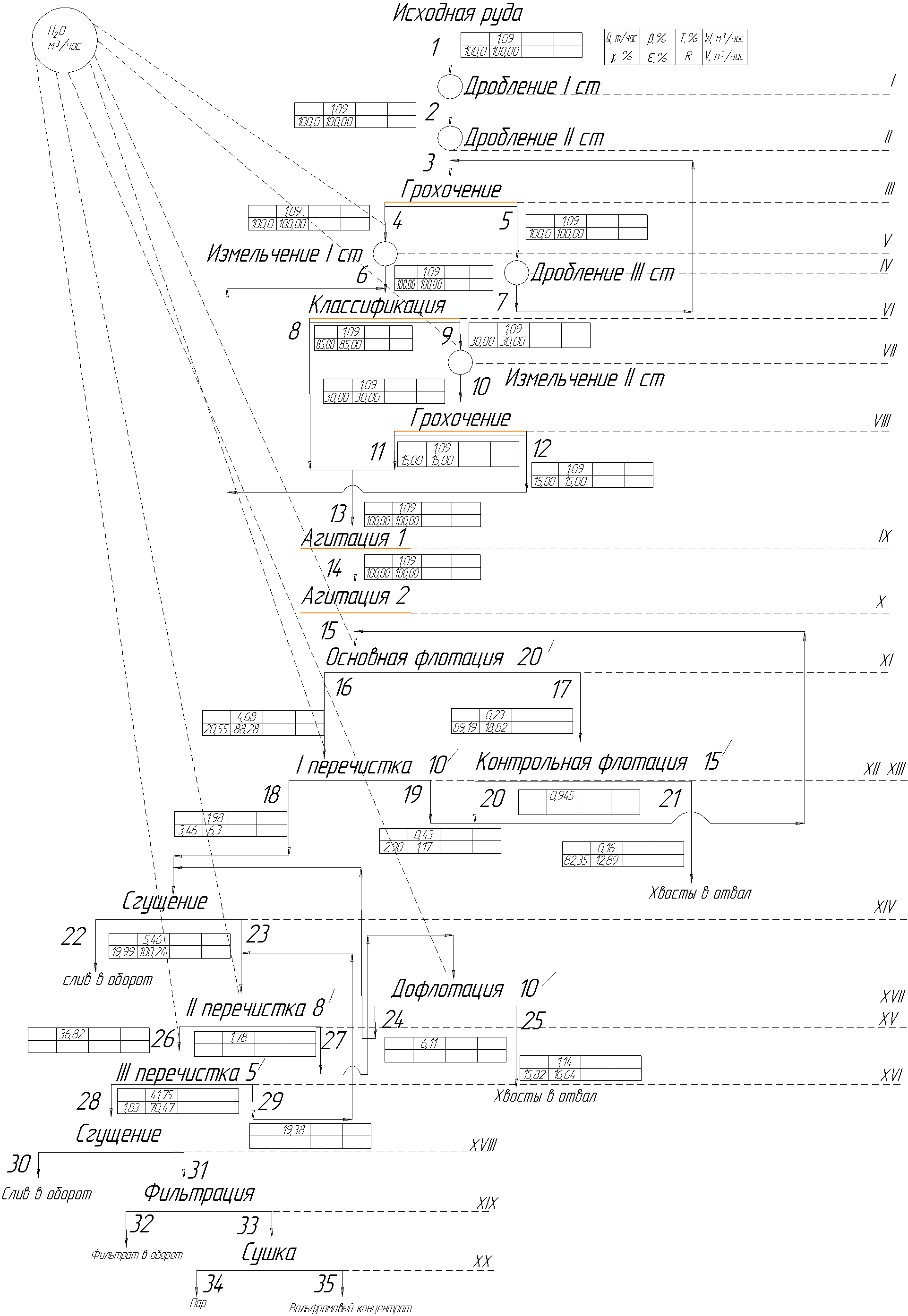 Приложение 2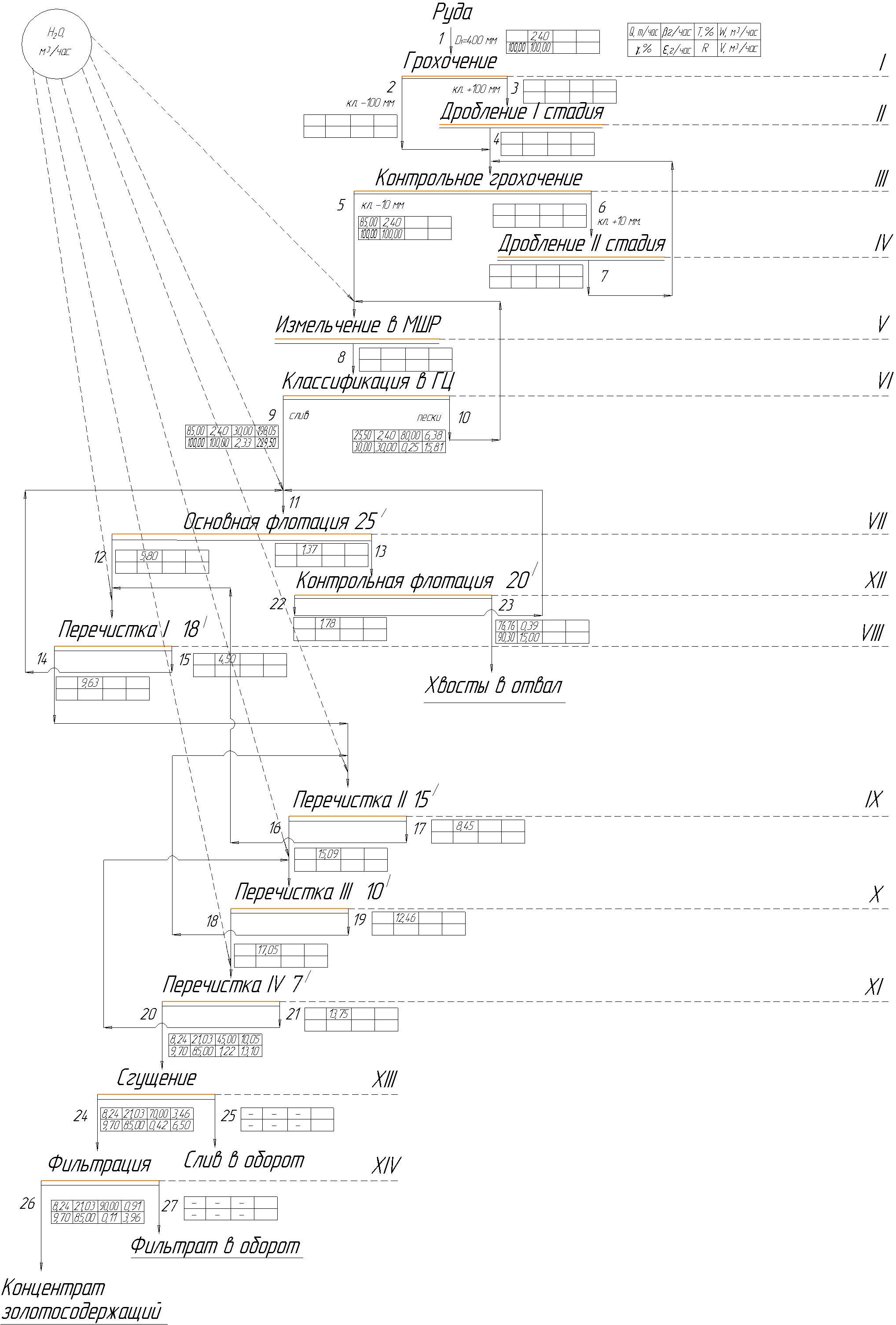 Приложение 3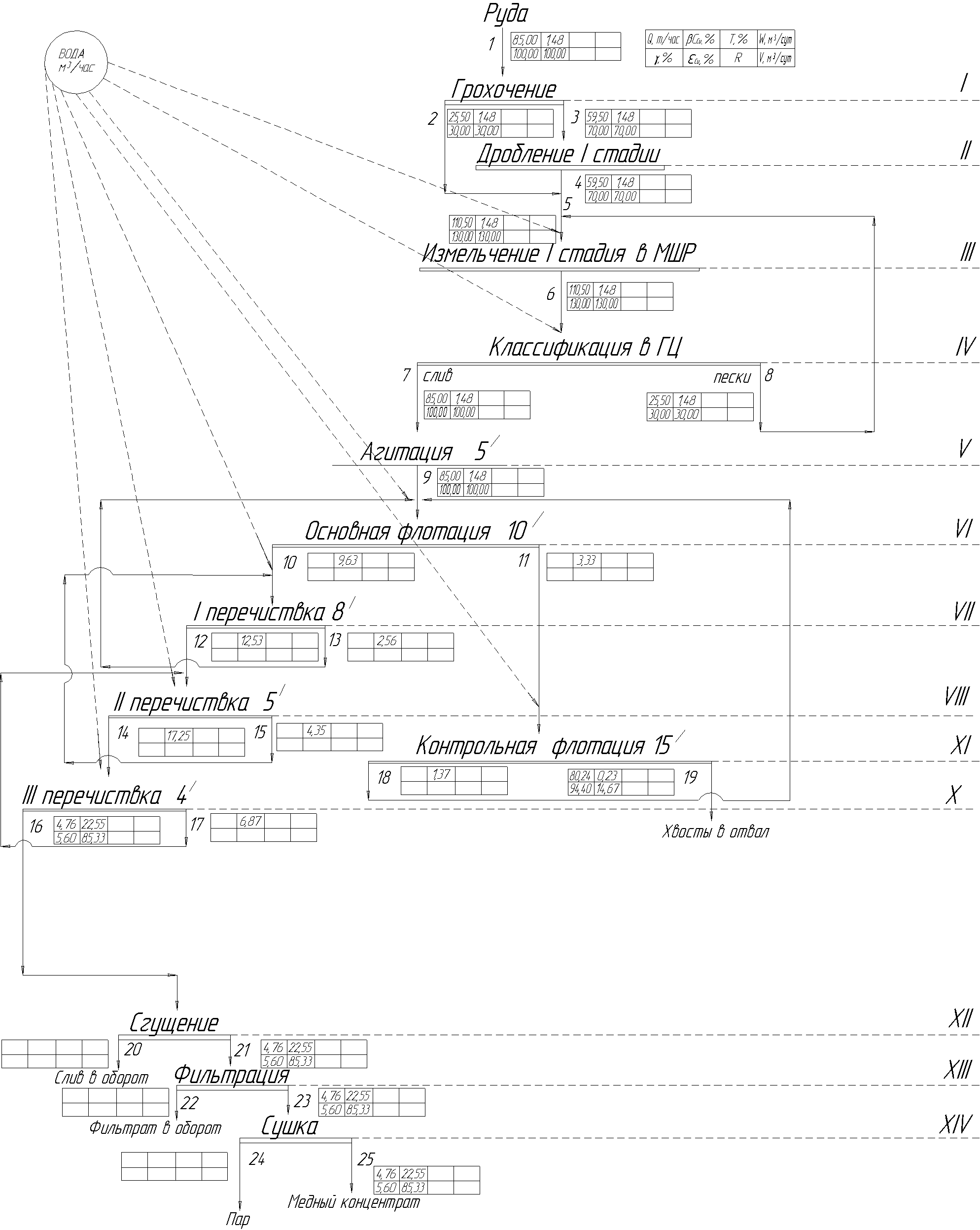 Форма промежуточного контроля  Вопросы к экзаменуТипы руд и месторождений цветных металловХарактеристика качества рудВлияние вещественного состава руд на показатели обогащенияТехнологические требования к качеству руд, поступающих на обогащениеХарактерные особенности руд цветных металловСхемы измельчения рудОсновные направления оптимизации процессов дробления и измельченияВозможности предварительного обогащения руд цветных металловМетоды предварительной концентрацииМинеральный состав медных и медно-пиритных рудТехнологические особенности руд медных и медно-пиритных рудФлотационные свойства медных минераловСхемы обогащения медных сульфидных рудФлотационные методы извлечения окисленных минераловКомбинированные методы извлечения меди из смешанных и окисленных рудВещественный состав молибденовых и медно-молибденовых руд и флотационные свойства минераловТипы месторождений молибденовых рудФлотация медно-молибденовых рудРазделение медно-молибденовых концентратовПереработка окисленных и смешанных молибденовых рудМинеральный состав свинцовых рудТипы месторождений свинцаМетоды разделения коллективных свинцовых концентратовРежимы флотации окисленных свинцовых минераловРежимы флотации окисленных цинковых минераловМинеральный состав медно-никелевых рудФлотация никелевых минераловКомбинированные схемы переработки окисленных и труднообогатимых медно-никелевых рудВещественный состав медно-цинковых рудФлотационные свойства минералов цинкаСхемы обогащения медно-цинковых рудТипы алюминиевого сырьяОбогащение бокситов. Обогащение других алюминийсодержащих рудМинеральный состав и тип кобальтсодержащих рудФлотируемость кобальтсодержащих руд и минераловОсобенности вещественного состава висмутсодержащих рудФлотируемость висмутсодержащих руд и минераловСхемы и режимы обогащения висмутсодержащих рудМинеральный и вещественный состав сурьмяных, ртутных и мышьяковых рудФлотационные свойства минералов сурьмы, ртути и мышьякаСхемы и режимы обогащения сурьмяных, ртутных и мышьяковых рудМесторождения золотаРоссыпиРуды золотаПереработка россыпейПереработка коренных руд золотаОформление письменной работыПри выполнении курсовой работы следует обратить внимание на следующие требования:1. Текст работы должен быть представлен в печатном виде с использованием компьютера на одной стороне листа белой бумаги формата А4. Гарнитура шрифта основного текста — «Times New Roman». Размер шрифта для основного текста —14 пт, для таблиц —12 пт или14 пт. Междустрочный интервал основного текста – полуторный, цвет шрифта – черный. Текст следует размещать, соблюдая размеры полей: левое – не менее , правое – не менее , верхнее – не менее , нижнее – не менее , абзацный отступ – .2. Законченная контрольная работа включает: титульный лист, бланки (пояснительная записка, задание), содержание, разделы курсовой работы, список использованных источников.3. Курсовая работа оформляется в соответствии с требованиями:https://www.zabgu.ru/files/html_document/pdf_files/fixed/Normativny'e_dokumenty'/MI__01-03-2023_Obshhie_trebovaniya_k_postroeniyu_i_oformleniyu_uchebnoj_tekstovoj_dokumentacii.pdfУчебно-методическое и информационное обеспечение дисциплины1. Основная литература1. А.А. Абрамов Технология переработки и обогащения руд цветных металлов. Том III М.: Изд. МГГУ, .2. Бочаров, В.А.Технология обогащения золотосодержащего сырья  / В. А. Бочаров, В.А. Игнаткина. - М.: Издательский дом «Руда и металлы», 2003. - 408 с. 3. Верхотуров, М.В. Обогащение алмазов / М.В. Верхотуров - Красноярск, 1995. - 128 с.2. Дополнительная литература1. А.А. Абрамов Переработка, обогащение и комплексное использование твердых полезных ископаемых. Том II М.: Изд. МГГУ, .3. Справочник по обогащению руд. Под ред. О.С.Богданова. Основные процессы. М.: Недра, 1982, 365 с.4. Справочник по обогащению руд в 3-х томах. Под ред.С.Богданова. -М: Недра, 1983.2. Кириллин, А.Д. Мировой алмазный рынок / А.Д. Кириллин, О.А. Кириллин,  Г.А. Кириллин Г.А.  - М.:ОГИ, 1999. -400 с.3. Собственные учебные издания1. А.В. Фатьянов, Л.Г. Никитина, Е.В. Глотова Технология обогащения полезных ископаемых. Чита: изд. ЧитГУ, .3. Барченков, В.В. Технология гидрометаллургической переработки
золотосодержащих флотоконцентратов с применением активных углей / В.В. Барченков. - Улан-Удэ, 2003. -283 с.4. Геологические исследования и горнопромышленный комплекс Забайкалья. История, современное состояние, проблемы, перспективы развития. К 300 — летию основания рудокопных дел / Г.А. Юргенсон, B.C. Чечеткин, В.М. Асосков и др. - Новосибирск: Наука. Сибирская издательская фирма РАН, 1999. -574 с.5. Мязин, В.П. Геологические особенности россыпных месторождений Забайкалья и технологические схемы их переработки / В.П. Мязин, Ю.Я. Кошелев, О.В. Литвинцева, Н.И. Закиева. - Чита: ЧитГУ, 2000, - 45 с.6. Мязин В.П. Применение технологии кучного выщелачивания на бедных золоторудных месторождениях Читинской области / В.П. Мязин, Р.В. Зайцев. - Чита: ЧитГУ, 1994, -109 с.7. Обогащение благородных, редких и цветных металлов. Метод, указ./ Разраб. В.П. Мязин и др. - Чита: ЧитГУ, 1998. - 24 с.8. Технология обогащения алмазосодержащих руд и россыпей. Метод, указ./ Разраб. О.В. Литвинцева. - Чита: ЧитГУ, 1998. - 14 с.9. Кучное выщелачивание благородных металлов / под ред. М.И. Фазлуллина. - М.: Издательство Академии горных наук, 2001.- 646 с. 5. Мязин, В.П., Литвинцева О.В., Закиева Н.И. Технология обогащения золотосодержащих песков / В.П. Мязин, О.В. Литвинцева, Н.И. Закиева. - Чита: ЧитГУ, 2005. - 278 с.10. Наркелюн, Л.Ф. Геолого-технологическая оценка алмазоносного сырья / Л.Ф. Наркелюн, О.В. Литвинцева.- Чита: ЧитГУ, 2007.- 220 с.Ведущий преподаватель  Ф.И.О.   Щеглова Светлана Александровна	____________________________должность: _доцент  кафедры ОПИ и ВС                                         подпись«___» ______________ 20    г.Виды занятийРаспределение по семестрамВсего часовВиды занятий11 экзВсего часовОбщая трудоёмкость 216216Аудиторные занятия, в т.ч.2020Лекции1010Лабораторные занятия1010Самостоятельная работа студентов160160Курсовой проект или работакурсовая работакурсовая работаФорма контроля в семестрезачетэкзамен (36 ЗЕ)зачетэкзамен (36 ЗЕ)№ФИО студентаБаранов Евгений Алексеевич Безъязыкова Ксения МихайловнаГерманов Илья ГеннадьевичЖиренкова Вероника НиколаевнаЛеонов Антон СергеевичНечеухина Алена ВикторовнаОпрышко Виталий ЮрьевичОстроухов Алексей ЮрьевичСоколова Екатерина ВладимировнаСоловьев Евгений ВитальевичЧигидин Олег АнатольевичБеломестнов Петр НиколаевичБолонева Марина ВасильевнаЕлин Павел Сергеевич  Молоков Андрей ВасильевичНомоконова Дарья ВячеславовнаСоболева Валентина АлексеевнаСедякина Алёна АлексеевнаСелезнев Валерий ИгоревичХарин Андрей СергеевичРодионова Кристина АлексеевнаФирсова Кристина КонстантиновнаБородина Евгения АндреевнаВершинин Вячеслав ВалерьевичГаевский Анатолий ВладимировичКоренев Иван ВитальевичСалтанов Алексей АлександровичСкакунов Лев ДмитриевичСтрамилов Андрей МихайловичСыромятникова Елена АлексеевнаЦивилева Екатерина СергеевнаШавчугова Ульяна ВитальевнаШильникова Александра Игоревна№ ппНаименованиепродуктовПроизводительность,Q т/часВыход, γ%Содержание, β %Извлечение,ε %Поступает:1Исходная руда75,00100,001,09100,00Итого:75,00100,001,09100,00Выходит:21Хвосты контрольной флотации61,7682,350,1712,8935Концентрат1,371,8341,9770,4725Хвосты дофлотации11,8715,821,1416,64Итого:75,00100,001,09100,00№ ппНаименованиепродуктовПроизводительность,Q т/часВыход, γ%Содержание, β %Извлечение,ε %Поступает:1Исходная руда1001001,5100Итого:1001001,5100Выходит:21Хвосты контрольной флотации86,6286,620,031,735Концентрат3,143,1438,0379,625Хвосты дофлотации10,2410,242,7418,7Итого:1001001,5100№ ппНаименованиепродуктовПроизводительность,Q т/часВыход, γ%Содержание, β %Извлечение,ε %Поступает:1Исходная руда2501001,8100Итого:2501001,8100Выходит:21Хвосты контрольной флотации175,1070,040,197,435Концентрат12,905,1627,3578,425Хвосты дофлотации62,0024,81,0314,2Итого:2501001,8100№ ппНаименованиепродуктовПроизводительность,Q т/часВыход, γ%Содержание, β %Извлечение,ε %Поступает:1Исходная руда3751001,12100Итого:3751001,12100Выходит:21Хвосты контрольной флотации184,1349,10,229,735Концентрат122,6332,72,2766,425Хвосты дофлотации68,2518,21,4723,9Итого:3751001,12100№ ппНаименованиепродуктовПроизводительность,Q т/часВыход, γ%Содержание, β %Извлечение,ε %Поступает:1Исходная руда4871001,32100Итого:4871001,32100Выходит:21Хвосты контрольной флотации197,2440,50,26835Концентрат215,7444,32,2876,625Хвосты дофлотации74,0215,21,3415,4Итого:4871001,32100№ ппНаименованиепродуктовПроизводительность,Q т/часВыход, γ%Содержание, β %Извлечение,ε %Поступает:1Исходная руда5421001,68100Итого:5421001,68100Выходит:21Хвосты контрольной флотации182,6533,70,8917,835Концентрат301,8955,72,0868,825Хвосты дофлотации57,4510,62,1213,4Итого:5421001,68100№ ппНаименованиепродуктовПроизводительность,Q т/часВыход, γ%Содержание, β %Извлечение,ε %Поступает:1Исходная руда2001002,2100Итого:2001002,2100Выходит:21Хвосты контрольной флотации53,0026,50,8810,6535Концентрат61,6030,85,7179,925Хвосты дофлотации85,4042,70,499,45Итого:2001002,2100№ ппНаименованиепродуктовПроизводительность,Q т/часВыход, γ%Содержание, β %Извлечение,ε %Поступает:1Исходная руда3301000,9100Итого:3301000,9100Выходит:21Хвосты контрольной флотации85,3125,850,6217,835Концентрат157,4147,71,2666,825Хвосты дофлотации87,2926,450,5215,4Итого:3301000,9100№ ппНаименованиепродуктовПроизводительность,Q т/часВыход, γ%Содержание, β %Извлечение,ε %Поступает:1Исходная руда4601001,25100Итого:4601001,25100Выходит:21Хвосты контрольной флотации45,089,81,8214,335Концентрат240,5852,31,7372,225Хвосты дофлотации174,3437,90,4513,5Итого:4601001,25100№ ппНаименованиепродуктовПроизводительность,Q т/часВыход, γ%Содержание, β %Извлечение,ε %Поступает:1Исходная руда5151001,73100Итого:5151001,73100Выходит:21Хвосты контрольной флотации194,3637,740,459,935Концентрат116,1822,566,2381,325Хвосты дофлотации204,4639,70,388,8Итого:5151001,73100№ ппНаименованиепродуктовПроизводительность,Q т/часВыход, γ%Содержание, β %Извлечение,ε %Поступает:1Исходная руда6101001,22100Итого:6101001,22100Выходит:21Хвосты контрольной флотации103,0916,91,0915,135Концентрат215,9435,42,4370,625Хвосты дофлотации290,9747,70,3714,3Итого:6101001,22100№ ппНаименованиепродуктовПроизводительность,Q т/часВыход, γ %Содержание, β г/тИзвлечение,ε %Поступает:1Исходная руда85,00100,002,40100,00Итого:85,00100,002,40100,00Выходит:23Хвосты76,7690,300,3915,0026Концентрат Au8,249,7021,0385,00Итого:85,00100,002,40100,00№ ппНаименованиепродуктовПроизводительность,Q т/часВыход, γ %Содержание, β г/тИзвлечение,ε %Поступает:1Исходная руда1121001,8100Итого:1121001,8100Выходит:23Хвосты64,7457,80,7022,626Концентрат Au47,2642,23,3077,4Итого:1121001,8100№ ппНаименованиепродуктовПроизводительность,Q т/часВыход, γ %Содержание, β г/тИзвлечение,ε %Поступает:1Исходная руда1801002100Итого:1801002100Выходит:23Хвосты92,5251,40,7419,126Концентрат Au87,4848,63,3380,9Итого:1801002100№ ппНаименованиепродуктовПроизводительность,Q т/часВыход, γ %Содержание, β г/тИзвлечение,ε %Поступает:1Исходная руда2381002,5100Итого:2381002,5100Выходит:23Хвосты148,7562,50,5212,8826Концентрат Au89,2537,55,8187,12Итого:2381002,5100№ ппНаименованиепродуктовПроизводительность,Q т/часВыход, γ %Содержание, β г/тИзвлечение,ε %Поступает:1Исходная руда2751002,5100Итого:2751002,5100Выходит:23Хвосты153,5955,850,9721,7826Концентрат Au121,4144,154,4378,22Итого:2751002,5100№ ппНаименованиепродуктовПроизводительность,Q т/часВыход, γ %Содержание, β г/тИзвлечение,ε %Поступает:1Исходная руда3301002,8100Итого:3301002,8100Выходит:23Хвосты229,1569,440,5613,8826Концентрат Au100,8530,567,8986,12Итого:3301002,8100№ ппНаименованиепродуктовПроизводительность,Q т/часВыход, γ %Содержание, β г/тИзвлечение,ε %Поступает:1Исходная руда3751001,2100Итого:3751001,2100Выходит:23Хвосты147,3839,30,8628,226Концентрат Au227,6360,71,4271,8Итого:3751001,2100№ ппНаименованиепродуктовПроизводительность,Q т/часВыход, γ %Содержание, β г/тИзвлечение,ε %Поступает:1Исходная руда4181001,33100Итого:4181001,33100Выходит:23Хвосты256,0761,260,5123,526Концентрат Au161,9338,742,6376,5Итого:4181001,33100№ ппНаименованиепродуктовПроизводительность,Q т/часВыход, γ %Содержание, β г/тИзвлечение,ε %Поступает:1Исходная руда4501002,23100Итого:4501002,23100Выходит:23Хвосты204,3045,40,8918,126Концентрат Au245,7054,63,3581,9Итого:4501002,23100№ ппНаименованиепродуктовПроизводительность,Q т/часВыход, γ %Содержание, β г/тИзвлечение,ε %Поступает:1Исходная руда5201002,75100Итого:5201002,75100Выходит:23Хвосты266,2451,21,2222,726Концентрат Au253,7648,84,3677,3Итого:5201002,75100№ ппНаименованиепродуктовПроизводительность,Q т/часВыход, γ %Содержание, β г/тИзвлечение,ε %Поступает:1Исходная руда5681001,73100Итого:5681001,73100Выходит:23Хвосты366,9364,60,5219,526Концентрат Au201,0735,43,9380,5Итого:5681001,73100№ ппНаименованиепродуктовПроизводительность,Q т/часВыход, γ %Содержание, β %Извлечение,ε %Поступает:1Исходная руда85,00100,001,48100,00Итого:85,00100,001,48100,00Выходит:19Хвосты4,765,6022,5585,3325Концентрат медный80,2494,400,2314,67Итого:85,00100,001,48100,00№ ппНаименованиепродуктовПроизводительность,Q т/часВыход, γ %Содержание, β %Извлечение,ε %Поступает:1Исходная руда1121000,9100Итого:1121000,9100Выходит:19Хвосты36,432,51,9369,825Концентрат медный75,667,50,4030,2Итого:1121000,9100№ ппНаименованиепродуктовПроизводительность,Q т/часВыход, γ %Содержание, β %Извлечение,ε %Поступает:1Исходная руда1881001,56100Итого:1881001,56100Выходит:19Хвосты91,74448,81,7655,225Концентрат медный96,25651,21,3744,8Итого:1881001,56100№ ппНаименованиепродуктовПроизводительность,Q т/часВыход, γ %Содержание, β %Извлечение,ε %Поступает:1Исходная руда2131002,25100Итого:2131002,25100Выходит:19Хвосты109,567251,442,1649,3225Концентрат медный103,432848,562,3550,68Итого:2131002,25100№ ппНаименованиепродуктовПроизводительность,Q т/часВыход, γ %Содержание, β %Извлечение,ε %Поступает:1Исходная руда2731002,9100Итого:2731002,9100Выходит:19Хвосты212,12177,71,1430,625Концентрат медный60,87922,39,0369,4Итого:2731002,9100№ ппНаименованиепродуктовПроизводительность,Q т/часВыход, γ %Содержание, β %Извлечение,ε %Поступает:1Исходная руда3501003,1100Итого:3501003,1100Выходит:19Хвосты190,7554,51,5727,5225Концентрат медный159,2545,54,9472,48Итого:3501003,1100№ ппНаименованиепродуктовПроизводительность,Q т/часВыход, γ %Содержание, β %Извлечение,ε %Поступает:1Исходная руда3891004,2100Итого:3891004,2100Выходит:19Хвосты138,48435,62,8023,725Концентрат медный250,51664,44,9876,3Итого:3891004,2100№ ппНаименованиепродуктовПроизводительность,Q т/часВыход, γ %Содержание, β %Извлечение,ε %Поступает:1Исходная руда4081002,44100Итого:4081002,44100Выходит:19Хвосты274,58467,30,6317,425Концентрат медный133,41632,76,1682,6Итого:4081002,44100№ ппНаименованиепродуктовПроизводительность,Q т/часВыход, γ %Содержание, β %Извлечение,ε %Поступает:1Исходная руда4261003,4100Итого:4261003,4100Выходит:19Хвосты150,80435,42,8729,8525Концентрат медный275,19664,63,6970,15Итого:4261003,4100№ ппНаименованиепродуктовПроизводительность,Q т/часВыход, γ %Содержание, β %Извлечение,ε %Поступает:1Исходная руда3001002,8100Итого:3001002,8100Выходит:19Хвосты103,834,62,1226,225Концентрат медный196,265,43,1673,8Итого:3001002,8100№ ппНаименованиепродуктовПроизводительность,Q т/часВыход, γ %Содержание, β %Извлечение,ε %Поступает:1Исходная руда4601001,89100Итого:4601001,89100Выходит:19Хвосты295,91864,330,6020,425Концентрат медный164,08235,674,2279,6Итого:4601001,89100